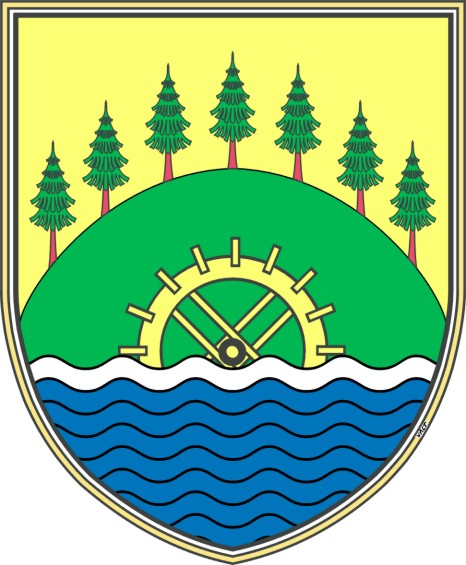 OBČINA LOVRENC NA POHORJUŽUPANŠtevilka: 0321-0002-2018Datum:   18.12.2018              OBČINSKI SVET                            		                             točka: 4OBČINE LOVRENC NA POHORJUZadeva:	Predlog za obravnavo na 1. izredni seji Občinskega sveta Občine Lovrenc na PohorjuPredlagatelj: 	župan Marko Rakovnik, prof.Naslov:	Sklep o subvenciji cene izvajanja storitev javne službe odvajanja komunalne in padavinske odpadne vode ter pripadajoče omrežnine za uporabo infrastrukturnih objektov in naprav v občini Lovrenc na Pohorju v letu 2019Postopek::		Enofazni postopekPripravljavec gradiva:	Izvajalec javne službe - Režijski obrat Lovrenc na Pohorju – Albina PajtlerPoročevalec na seji: 	Izvajalec javne službe - Režijski obrat Lovrenc na Pohorju – Albina PajtlerPravna podlaga:	Zakon o javnih financah /ZJF/ (Ur.l. RS, št. 79/1999, 124/2000, 79/2001, 30/2002, 56/2002-ZJU, 127/2006-ZJZP, 14/2007-ZSDPO, 109/2008, 49/2009), Zakon o gospodarskih javnih službah /ZGJS/ (Ur.l. RS, št. 32/1993, 30/1998-ZZLPPO, 127/2006-ZJZP), Zakon o varstvu okolja /ZVO-1/ (Ur.l. RS, št. 39/2006-UPB1, 49/2006-ZMetD, 66/2006 Odl. US: U-I-51/06-10, 33/2007-ZPNačrt, 57/2008-ZFO-1A, 70/2008, 108/2009), Uredba o metodologiji za oblikovanje cen storitev obveznih občinskih gospodarskih javnih služb varstva okolja (Ur.l. RS, št. 87/2012, 76/2017)PREDLOG SKLEPA:	Sklep iz gradiva:                                                                                        Občina Lovrenc na Pohorju                                                                                                        Župan                                                                                              Marko Rakovnik, prof.